Shire of Goomalling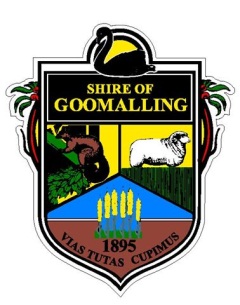 Application FormCat RegistrationI_______________________________________________________________________(Owner/Agent)Of______________________________________________________________________(Address)Signature: _________________________________________Date:_________________________________FOR OFFICE USE ONLYFees PayableUnsterilised Cat	1 Year $50.00			3 Years $120.00			Life $250.00Sterilised Cat	1 Year $20.00			3 Years	$42.50				Life $100.00Pensioners		½ Registration FeeThis Registration is Valid until __/__/__	Tag Number: ___________________________________Date of Issue: ___/___/___			signature of registration officer: ______________________Name of CatAgeYearsMonthsSexMale FemaleSterilisedYESNOMicrochip NumberColour/Distinguishing marksBreed/Kind of CatConcession Number if applicableOwners Full NamePostal AddressPremises where Cat will ordinarily keptHome NumberMobile NumberEmail AddressTerm of Registration1 Year3 YearsLife